Шестое заседание  двадцать восьмого  созываРЕШЕНИЕ17 апреля 2020 года № 37О внесении изменений в решение Совета сельского поселения Лаклинский сельсовет муниципального района Салаватский район Республики Башкортостан от 14 ноября 2019 года № 20 «Об установлении земельного налога» на территории сельского поселения Лаклинский сельсовет муниципального района Салаватский район Республики БашкортостанВ соответствии с Федеральным законом от 6 октября 2003 года № 131-ФЗ «Об общих принципах организации местного самоуправления в Российской Федерации», Налоговым кодексом Российской Федерации, распоряжением Главы Республики Башкортостан от 1 апреля 2020 года № РГ – 119 «О первоочередных мерах по повышению устойчивости экономики Республики Башкортостан с учетом внешних факторов, в том числе связанных с распространением новой коронавирусной инфекции», руководствуясь подпунктом 2 пункта 1 статьи 3 Устава сельского поселения Лаклинский сельсовет муниципального района Салаватский район Республики Башкортостан, Совет сельского поселения Лаклинский сельсовет муниципального района Салаватский район Республики Башкортостан РЕШИЛ:1. Внести в п. 4 решения Совета сельского поселения Лаклинский сельсовет муниципального района Салаватский район Республики Башкортостан   от «14» ноября 2019 года № 20 «Об установлении земельного налога на территории сельского поселения Лаклинский сельсовет муниципального района Салаватский район Республики Башкортостан» следующее изменение: «пп. 4.1 Не уплачивают авансовые платежи по налогу в течение 2020 года организации, отнесенные в соответствии с законодательством Российской Федерации к субъектам малого и среднего предпринимательства, основной вид экономической деятельности которых в соответствии с кодом (кодами)  Общероссийского классификатора видов экономической деятельности, содержащимся в Едином государственном реестре юридических лиц по состоянию на 1 марта 2020 года, является:в отношении земельных участков, используемых для осуществления видов деятельности, указанных в настоящем пункте». 2. Настоящее решение вступает в силу со дня его официального опубликования и распространяется на правоотношения, возникшие с 1 января 2020 года по 31 декабря 2020 года включительно.3. Настоящее решение подлежит обнародованию на информационном стенде в Администрации сельского поселения Лаклинский сельсовет муниципального района Салаватский район Республики Башкортостан по адресу: с.Лаклы, ул.Советская, д.5,  на официальном сайте Администрации сельского поселения Лаклинский сельсовет муниципального района Салаватский район Республики Башкортостан http://splakli.ru/ .4. Контроль исполнения данного решения возложить на постоянную комиссию по бюджету, налогам и вопросам собственности Совета сельского поселения Лаклинский сельсовет муниципального района Салаватский район Республики Башкортостан.Глава сельского поселения						И.И. СайфуллинаБашkортостан РеспубликаһыСалауат районымуниципаль   районыныңЛаkлы ауыл советы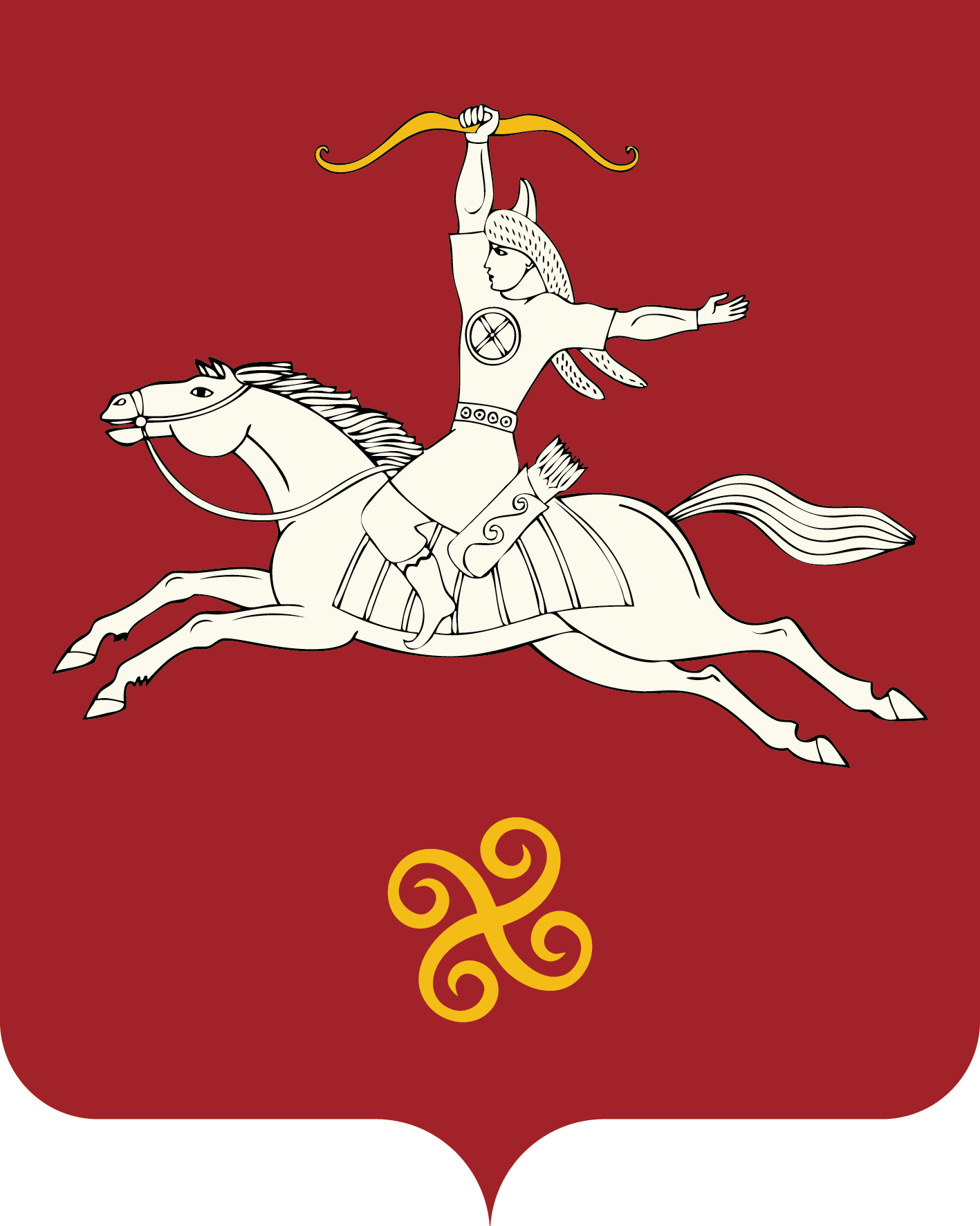 Республика Башкортостан          Совет сельского поселения          Лаклинский    сельсоветмуниципального районаСалаватский район452498, Лаkлы ауылы, Совет урамы, 5тел. 2-71-45452498, с. Лаклы,  ул.Советская, 5тел. 2-71-45Код ОКВЭДНаименование вида экономической деятельности32.99.8Производство изделий народных художественных промыслов55Деятельность по предоставлению мест для временного проживания56.1Деятельность ресторанов и услуги по доставке продуктов питания56.2Деятельность предприятий общественного питания по обслуживанию торжественных мероприятий и прочим видам организации питания59.14Деятельность в области демонстрации кинофильмов79Деятельность туристических агентств и прочих организаций, предоставляющих услуги в сфере туризма82.3Деятельность по организации конференций и выставок85.4188.91Образование дополнительное детей и взрослыхПредоставление услуг по дневному уходу за детьми90Деятельность творческая, деятельность в области искусства и организации развлечений9396.0486.90.4Деятельность в области спорта, отдыха и развлеченийДеятельность физкультурно-оздоровительнаяДеятельность санаторно-курортных организаций95Ремонт компьютеров, предметов личного потребления и хозяйственно-бытового назначения96.01Стирка и химическая чистка текстильных и меховых изделий96.02Предоставление услуг парикмахерскими и салонами красоты 